                                                    CURRICULUM VITAE                       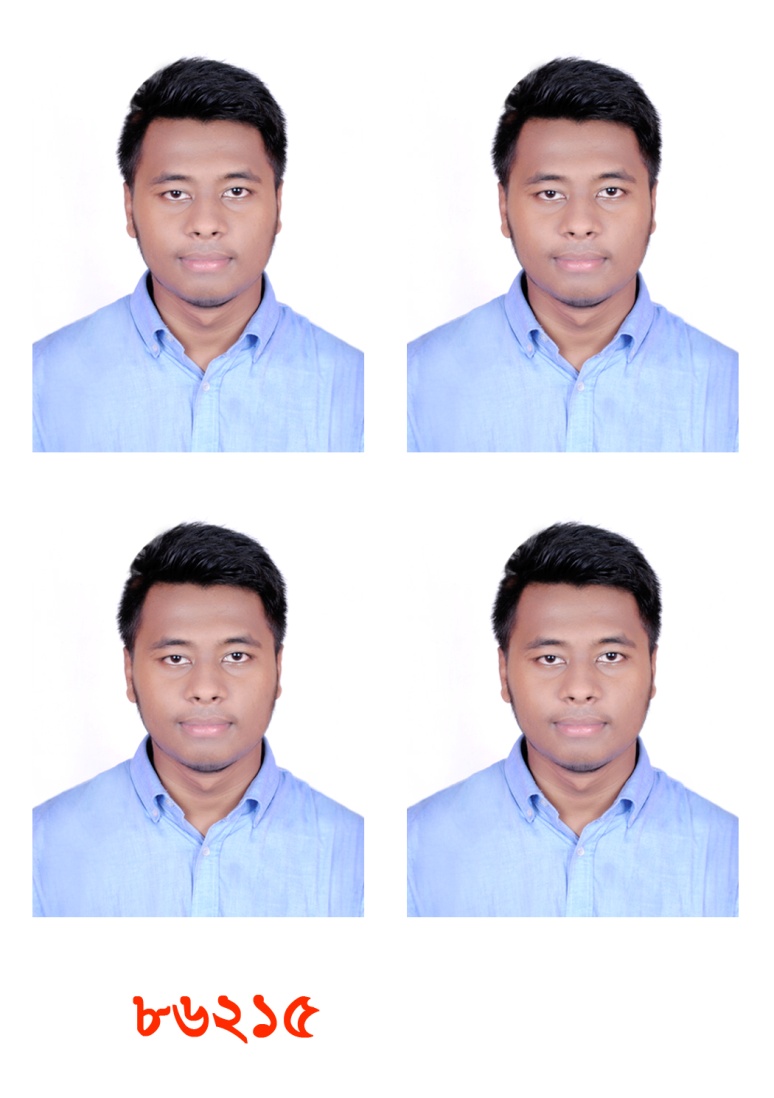 ISTIAK MAHMUD IRAZ                                       Contact Address :Cell : +8801759588817E-mail: istiakiraz@gmail.comLinkedin: www.linkedin.com/in/istiakiraz                                     Career Objective :To enter in an organization having the intention to work with honesty, achieve skills in the respective field and work for the simultaneous progression of organization and myself.   Professional Experience:Staff ReporterNsports   (https://nsports.news)Sep-2021 – PresentEducation:2020-01 –      Bachelor of Arts: Institute of Modern Language                        (Second year student)Current          University of ChittagongHigher Secondary Certificate (H.S.C) : Name of Institution    : Feni Govt. College Group                           : SciencePassing year                 : 2019 Board                            : ComillaResult                            : 4.08 GPASecondary School Certificate (S.S.C) : Name of Institution    : Feni Govt. Pilot High School Group                            : Science Passing year                 : 2017Board                             : ComillaResult                             : 4.91 GPAComputer Leteracy:  1. Video Editing - (Adobe Premiere Pro, Fimora)   2. SEO - (wordpress)3. Graphic Designing - (Adobe Photoshop, Adobe Illustrator, Adobe ligtroom)         4. Microsoft Office -   (MS Word, MS Excel, MS Power Point, MS Access, MS Project)                   5. Typing Speed : In Bangla – 40 & English – 60 Per MinuteOTHER SKILLS:1. Photography2. CinematographyLanguage Proficiency: English :    Have good command in Reading, Writing, Listening and Speaking.  Bengali :    Mother Tongue – Reading, Writing, Listening and Speaking.Personal Information:Father’s name            : Mokbul Ahmed. Mother’s name          : Kaouchar Akter. Present Address        : Jobra, Hathazari, ChittagongPermanent Address  : Old registry office,North doctor para, Feni P.O : Feni District : Feni. Date of Birth               : 19/12/2001 Religion                        : Islam. Nationality                  : Bangladeshi by birth. Marital Status             : Unmarried. Sex                                : Male.      Signature By ApplicantIstiak  Mahmud Iraz